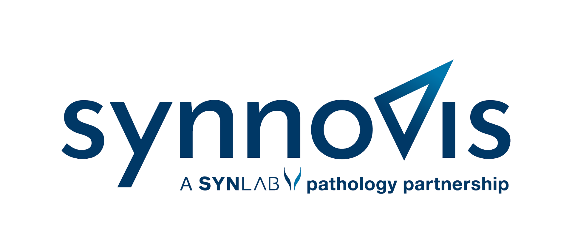 SEL Pathology Offline Request FormFor use only if online request is not possibleMicrobiologyPatient DetailsPatient DetailsPatient DetailsPatient DetailsPatient DetailsSurname:       Surname:       Surname:       First name:       First name:       Date of Birth:       NHS No:       NHS No:       NHS No:       Sex:       Landline:       Landline:       Mobile:       Mobile:       Mobile:       Email:       Email:       Requestor DetailsRequestor DetailsPractice/Organisation name:       Practice/Organisation name:       Address:       Address:       Telephone:       Email:      Form completed by:          on behalf of:      Form completed by:          on behalf of:      MANDATORY ORGANISATION APEX CODE:       MANDATORY ORGANISATION APEX CODE:       Professional Registration Number e.g. GMC/NMC number (Results will be returned unmatched if this is not provided): Professional Registration Number e.g. GMC/NMC number (Results will be returned unmatched if this is not provided): Urine MC&SUrine MC&SUrine MC&SUrine MC&SUrine MC&SStoolStoolStoolStoolStoolSputumSputumSputumSputumSputumChlamydia and Gonorrhoea SwabsChlamydia and Gonorrhoea SwabsChlamydia and Gonorrhoea SwabsChlamydia and Gonorrhoea SwabsChlamydia and Gonorrhoea SwabsMRSA Screening SwabsMRSA Screening SwabsMRSA Screening SwabsMRSA Screening SwabsMRSA Screening SwabsSwabs (General)Swabs (General)Swabs (General)Swabs (General)Swabs (General)MycologyMycologyMycologyMycologyMycologyOther MC&SOther MC&SOther MC&SOther MC&SOther MC&SClinical Details/Drug Therapy/Antibiotic Therapy- (This section must be completed)Clinical Details/Drug Therapy/Antibiotic Therapy- (This section must be completed)Clinical Details/Drug Therapy/Antibiotic Therapy- (This section must be completed)Clinical Details/Drug Therapy/Antibiotic Therapy- (This section must be completed)Clinical Details/Drug Therapy/Antibiotic Therapy- (This section must be completed)Signed:Signed:Date:      Date:      Date:      Specimen LabellingInstructionsAttach patient label or complete the specimen label in BLOCK CAPITALS. The following details are mandatory: First name, surname, DOB, NHS number & SexAttach patient label or complete the specimen label in BLOCK CAPITALS. The following details are mandatory: First name, surname, DOB, NHS number & SexAttach patient label or complete the specimen label in BLOCK CAPITALS. The following details are mandatory: First name, surname, DOB, NHS number & SexAttach patient label or complete the specimen label in BLOCK CAPITALS. The following details are mandatory: First name, surname, DOB, NHS number & SexSpecimen collected by:Collection Date:                                  Time: